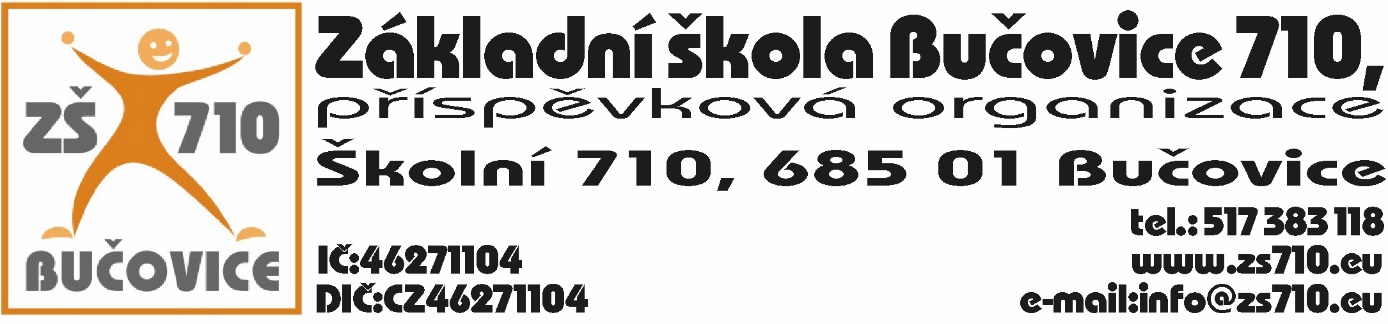 OBJEDNÁVKA:Odběratel:  Základní škola Bučovice 710, příspěvková organizace, Školní  710, 685 01Bučovice, IČ: 46271104Dodavatel: ing. Antonín Kuběna, Osvobození  7, 685 01 Bučovice, IČ: 10105671, DIČ:CZ6304151986Adresa dodání: Školní 710, 685 01 BučoviceDatum objednání:  6. 4. 2021Termín dodání: do 30. 4. 2021Tímto u Vás objednáváme následující:Vybavení archívu, haly – regál spisový 5800x2500/600, regál spisový 4000x2050/600, regál hala 2950x2300/600  v celkové částce 116.826,- Kč s DPH. Platební podmínky: faktura, splatnost 14 dnůV Bučovicích dne 6. 4. 2021Podpis odběratele: Mgr. Aleš Navrátilředitel školyVyjádření dodavatele: Dodavatel souhlasí s podmínkami objednávky.V Bučovicích dne 6. 4. 2021Podpis dodavatele:				Ing. Antonín Kuběna, Osvobození  7, 685 01 Bučovice				